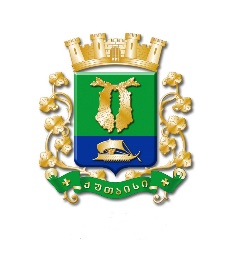 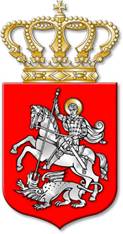 ს  ა  ქ  ა  რ  თ  ვ  ე  ლ  ოქალაქ  ქუთაისის  მუნიციპალიტეტის  საკრებულოგ  ა  ნ  კ  ა  რ  გ  უ  ლ  ე  ბ  ა     346ქალაქი  ქუთაისი		30		დეკემბერი		2020  წელიქალაქ ქუთაისის მუნიციპალიტეტის საკრებულოს თავმჯდომარედქალაქ ქუთაისის მუნიციპალიტეტის საკრებულოს წევრის, ირაკლი შენგელიას არჩევისა და მისთვის ქალაქ ქუთაისის მუნიციპალიტეტის საკრებულოსთავმჯდომარის მოადგილის უფლებამოსილების შეწყვეტის  შ ე ს ა ხ ე ბსაქართველოს ორგანული კანონის „ადგილობრივი თვითმმართველობის კოდექსი“ 24–ე მუხლის 1–ლი პუნქტის  „ბ“ ქვეპუნქტის „ბ.ბ“ ქვეპუნქტის, 26-ე მუხლის მე–6  პუნქტის, 33–ე მუხლის, 41–ე მუხლის 1–ლი და  მე–2 პუნქტების, „ქალაქ ქუთაისის მუნიციპალიტეტის საკრებულოს რეგლამენტის დამტკიცების შესახებ“ ქალაქ ქუთაისის მუნიციპალიტეტის საკრებულოს 2014 წლის 14 ივლისის N1 დადგენილების დანართის მე–3 მუხლის მე–3 პუნქტის „ბ“ ქვეპუნქტის, მე–17 მუხლის 1-ლი პუნქტის, 96-ე მუხლის 1-ლი პუნქტის, 98–ე მუხლისა და „ქალაქ ქუთაისის მუნიციპალიტეტის საკრებულოს თავმჯდომარის არჩევნების ფარული კენჭისყრის შედეგების  შეჯამების შესახებ“ ქალაქ ქუთაისის მუნიციპალიტეტის საკრებულოს იურიდიულ საკითხთა  კომისიის 2020 წლის 30 დეკემბრის  სხდომის  ოქმის საფუძველზე:მუხლი 1. არჩეულ იქნეს ქალაქ ქუთაისის მუნიციპალიტეტის საკრებულოს თავმჯდომარედ ქალაქ ქუთაისის მუნიციპალიტეტის საკრებულოს წევრი, ირაკლი შენგელია, ქალაქ ქუთაისის მუნიციპალიტეტის საკრებულოს უფლებამოსილების ვადით.(„ქალაქ ქუთაისის მუნიციპალიტეტის საკრებულოს თავმჯდომარის არჩევნების ფარული კენჭისყრის შედეგების შეჯამების შესახებ“ ქალაქ ქუთაისის მუნიციპალიტეტის საკრებულოს იურიდიულ საკითხთა  კომისიის სხდომის ოქმი  წინამდებარე განკარგულების დედანს თან ერთვის)მუხლი 2. ზემოაღნიშნულიდან გამომდინარე, საკრებულოს წევრს, ირაკლი შენგელიას 2020 წლის 30 დეკემბრიდან შეუწყდეს ქალაქ ქუთაისის მუნიციპალიტეტის საკრებულოს თავმჯდომარის მოადგილის უფლებამოსილება. მუხლი 3. ქალაქ ქუთაისის მუნიციპალიტეტის საკრებულოს თავმჯდომარის, ირაკლი შენგელიას თანამდებობრივი სარგოს ოდენობა განისაზღვროს ქალაქ ქუთაისის მუნიციპალიტეტის საკრებულოს მიერ დამტკიცებული საკრებულოს თავმჯდომარისათვის გათვალისწინებული თანამდებობრივი სარგოს განაკვეთის ოდენობით.მუხლი 4. განკარგულება შეიძლება გასაჩივრდეს, კანონით დადგენილი წესით, ქუთაისის საქალაქო სასამართლოში (ვ.კუპრაძის ქუჩა №11), მისი გაცნობიდან ერთი თვის ვადაში.მუხლი 5.  განკარგულება ძალაში შევიდეს კანონით დადგენილი წესით.საკრებულოს  თავმჯდომარე			ირაკლი  შენგელია